PLASTIC SPEAKING ACTIVITY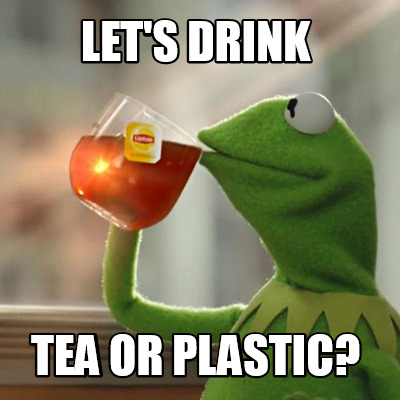 Source: https://www.memecreator.org/meme/lets-drink-tea-or-plastic/Think and discuss with a partner what phenomenon Kermit the Frog alludes and the message the author wanted to communicate through humor.THINK - PAIR - SHARE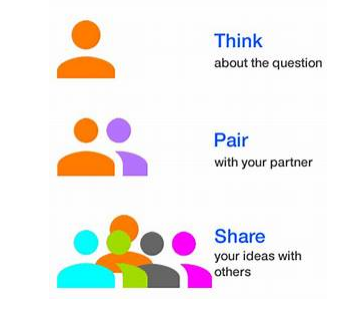 Reflect on the question individually Find a partner Share your ideas with your partner and listen to his own